                OBEC       CHOTĚVICE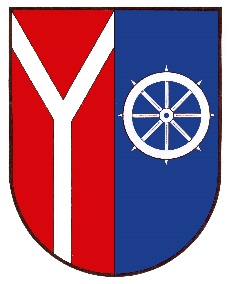 543 76 Chotěvice čp. 275                e-mail               tel/fax 499447156                                       urad.chotevice@tiscali.cz                  Oznámení o zveřejnění dokumentů rozpočtového hospodaření                  obce Chotěvice, Chotěvice 275, 543 76 Chotěvice, IČO 00277924Název                                                                               Datum               Datum          Schvalovací                                                                                          zveřejnění        schválení       orgánStřednědobý výhled rozpočtu obce Chotěvice 2021-2023    19. 9. 2019         19. 9. 2019            OZ  Pravidla rozpočtového provizoria obce Chotěvice                  20.12.2019         19.12.2019           OZ         Rozpočet obce Chotěvice na rok 2021                                       12. 3. 2021        11. 3. 2021            OZRozpočtové opatření č.12/2020 obce Chotěvice                      12. 3. 2021       11. 3. 2021              OZRozpočtové opatření č.1/2021 obce Chotěvice                        12. 3. 2021        11. 3. 2021            starostaZávěrečný účet obce Chotěvice 2020                                         12. 3. 2020        11. 3. 2021            OZStřednědobý výhled rozpočtu obce Chotěvice 2024-2026       9. 4. 2021           8. 4. 2021           OZRozpočtové opatření č.2/2021 obce Chotěvice                          9. 4. 2021           8. 4. 2021           OZRozpočet ZŠ a MŠ Chotěvice na rok 2021                                    9. 4. 2021           8. 4. 2021           OZRozpočtové opatření č.3/2021 obce Chotěvice                          4. 6. 2021           3. 6. 2021           OZ                   Rozpočtové opatření č.4/2021 obce Chotěvice                          4. 6. 2021           3. 6. 2021           OZ  Výše uvedené dokumenty jsou v úplném znění zveřejněny v elektronické podobě na www.chotevice.czCesta: www.chotevice.cz  - úřední deska http://www.chotevice.cz/index.php?nid=5569&lid=cs&oid=3049152V listinné podobě lze do dokumentů nahlédnout na obecním úřadu Chotěvice čp. 275 v úřední dny: Pondělí 8.00 - 11.00        11.30 - 17.00         Středa   8.00 - 11.00        11.30 - 14.00Vyvěšeno 4.6.2021Zveřejněno na elektronické úřední desce od 4.6.2021 doSejmuto